ENGINEERINGOverview:KS4 Components:KS5 Components (Extended Certificate – One A-Level Equivalent):KS5 Components (Diploma – Three A-Level Equivalent – includes Extended Certificate Units):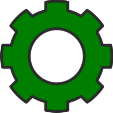 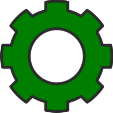 Curriculum overview (Diploma Units in Red):Subject:EngineeringExam board:OCR CambridgeLessons per week:11 x lessons at KS4 Varied at KS5Qualification OneQualification TwoQualification ThreeEngineering DesignEngineering ManufactureEngineering Principles and BusinessUnit 1Unit 2Unit 3Unit 4Unit 10Unit 22Mathematics for EngineeringScience for EngineeringPrinciples of Mechanical EngineeringPrinciples of Electrical and ElectronicEngineeringComputer Aided DesignEngineering and the EnvironmentUnit 9Unit 11Unit 13Unit 14Unit 15Unit 16Unit 17Unit 18Unit 19Unit 21Unit 24Unit 25Mechanical DesignMaterials ScienceMechanical OperationsAutomation Control and RoboticsElectrical, Mechanical, Hydraulic and PneumaticControlSystems and ProgrammingComputer Aided ManufactureLean and QualityInspection and TestingMaintenanceProject Management for EngineersPromoting Continuous ImprovementTerm`Year 10Year 11Year 12Year 121Passport to EngineeringEngineering Design Engineering Manufacture Engineering Principles and BusinessUnit 1- Mathematics for EngineeringUnit 2 – Science for EngineeringUnit 3 – Principles of Mechanical Engineering Unit 4 – Principles of Electrical and electronic EngineeringUnit 10 – Computer Aided DesignUnit 13 – MechanicalOperationsUnit 14 – Automation Control and Robotics Unit 24 – Project Management for EngineersUnit 9 – Mechanical DesignUnit 17 – Computer Aided ManufactureUnit 22 – Engineering and the Environment.Unit 11 – Materials ScienceUnit 15 – Electrical, Mechanical, Hydraulic and Pneumatic Control Unit 16 – Systems and ProgrammingUnit 18 – Lean and Quality Unit 19 – Inspection and TestingUnit 21 - Maintenance Unit 25 – Promoting Continuous Improvement2Engineering Design Engineering Manufacture Engineering Principles and BusinessEngineering Design Engineering Manufacture Engineering Principles and BusinessUnit 1- Mathematics for EngineeringUnit 2 – Science for EngineeringUnit 3 – Principles of Mechanical Engineering Unit 4 – Principles of Electrical and electronic EngineeringUnit 10 – Computer Aided DesignUnit 13 – MechanicalOperationsUnit 14 – Automation Control and Robotics Unit 24 – Project Management for EngineersUnit 9 – Mechanical DesignUnit 17 – Computer Aided ManufactureUnit 22 – Engineering and the Environment.Unit 11 – Materials ScienceUnit 15 – Electrical, Mechanical, Hydraulic and Pneumatic Control Unit 16 – Systems and ProgrammingUnit 18 – Lean and Quality Unit 19 – Inspection and TestingUnit 21 - Maintenance Unit 25 – Promoting Continuous Improvement3Engineering Design Engineering Manufacture Engineering Principles and BusinessEngineering Design Engineering Manufacture Engineering Principles and BusinessUnit 1- Mathematics for EngineeringUnit 2 – Science for EngineeringUnit 3 – Principles of Mechanical Engineering Unit 4 – Principles of Electrical and electronic EngineeringUnit 10 – Computer Aided DesignUnit 13 – MechanicalOperationsUnit 14 – Automation Control and Robotics Unit 24 – Project Management for EngineersUnit 9 – Mechanical DesignUnit 17 – Computer Aided ManufactureUnit 22 – Engineering and the Environment.Unit 11 – Materials ScienceUnit 15 – Electrical, Mechanical, Hydraulic and Pneumatic Control Unit 16 – Systems and ProgrammingUnit 18 – Lean and Quality Unit 19 – Inspection and TestingUnit 21 - Maintenance Unit 25 – Promoting Continuous Improvement4Engineering Design Engineering Manufacture Engineering Principles and BusinessEngineering Design Engineering Manufacture Engineering Principles and BusinessUnit 1- Mathematics for EngineeringUnit 2 – Science for EngineeringUnit 3 – Principles of Mechanical Engineering Unit 4 – Principles of Electrical and electronic EngineeringUnit 10 – Computer Aided DesignUnit 13 – MechanicalOperationsUnit 14 – Automation Control and Robotics Unit 24 – Project Management for EngineersUnit 9 – Mechanical DesignUnit 17 – Computer Aided ManufactureUnit 22 – Engineering and the Environment.Unit 11 – Materials ScienceUnit 15 – Electrical, Mechanical, Hydraulic and Pneumatic Control Unit 16 – Systems and ProgrammingUnit 18 – Lean and Quality Unit 19 – Inspection and TestingUnit 21 - Maintenance Unit 25 – Promoting Continuous Improvement5Engineering Design Engineering Manufacture Engineering Principles and BusinessEngineering Design Engineering Manufacture Engineering Principles and BusinessUnit 1- Mathematics for EngineeringUnit 2 – Science for EngineeringUnit 3 – Principles of Mechanical Engineering Unit 4 – Principles of Electrical and electronic EngineeringUnit 10 – Computer Aided DesignUnit 13 – MechanicalOperationsUnit 14 – Automation Control and Robotics Unit 24 – Project Management for EngineersUnit 9 – Mechanical DesignUnit 17 – Computer Aided ManufactureUnit 22 – Engineering and the Environment.Unit 11 – Materials ScienceUnit 15 – Electrical, Mechanical, Hydraulic and Pneumatic Control Unit 16 – Systems and ProgrammingUnit 18 – Lean and Quality Unit 19 – Inspection and TestingUnit 21 - Maintenance Unit 25 – Promoting Continuous Improvement6Engineering Design Engineering Manufacture Engineering Principles and BusinessUnit 1- Mathematics for EngineeringUnit 2 – Science for EngineeringUnit 3 – Principles of Mechanical Engineering Unit 4 – Principles of Electrical and electronic EngineeringUnit 10 – Computer Aided DesignUnit 13 – MechanicalOperationsUnit 14 – Automation Control and Robotics Unit 24 – Project Management for EngineersUnit 9 – Mechanical DesignUnit 17 – Computer Aided Manufacture